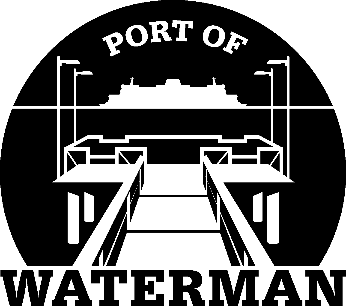 Port of Waterman Meeting AgendaJuly 21, 2020Review/Approve Prior Meeting MinutesReview Approve Auditor’s ReportReview Financial StatementOld Business:Security CamerasPort Phone NumberNew Signs Maintenance ContractsCrab Season OversiteNeighbor Outreach PlanNew Business:Commissioner District Reports